РОССИЙСКАЯ ФЕДЕРАЦИЯ ДЕПАРТАМЕНТ ОБРАЗОВАНИЯКОМИТЕТ ПО СОЦИАЛЬНОЙ ПОЛИТИКЕ И КУЛЬТУРЕ АДМИНИСТРАЦИЯг. ИРКУТСКМуниципальное бюджетное дошкольное образовательное учреждение города Иркутска детский сад № 2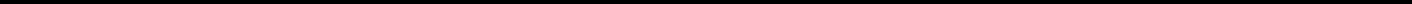 664020, г. Иркутск, переулок Пулковский, 20; улица Сибирских партизан, 26; тел. 32-56-50ПРОТОКОЛзаседания комиссии по распределениюстимулирующей части фонда оплаты труда№ 05	Дата 19.05.2017Председатель:  Красикова О.Г.Секретарь: Емельянова А.В.Члены:  Кохан С.Ю., Зыбина О.В.,  Декова А.Н.,  Федореева О.П., Семеняк Н.Ю.Присутствует:  7 чел.Отсутствует:    0 чел.Повестка:1. О распределении фонда стимулирующих выплат по квалификационным профессиональным группам.2. Об оценке профессиональной деятельности в соответствии с профессиональными картами.Ход заседания:1. Комиссией был распределен фонд стимулирующих выплат по квалификационным профессиональным группам. Общая сумма составила 210017,56 руб. Из них педагогическому персоналу 143068,98  руб. младшему обслуживающему и учебно-вспомогательному персоналу 66948,58руб.2. Профессиональная деятельность была оценена в соответствии с индивидуальными картами. Стоимость одного балла для педагогического персонала составила 329,69  руб.,  для младшего обслуживающего и учебно-вспомогательного персонала 198,327 руб.Решение:Произвести стимулирующие выплаты работникам, согласно набранным баллам (индивидуальные карты) из расчета стоимости одного бала в пределах фонда (приложение 1)Приложение 1 Педагогический персоналРОССИЙСКАЯ ФЕДЕРАЦИЯ ДЕПАРТАМЕНТ ОБРАЗОВАНИЯКОМИТЕТ ПО СОЦИАЛЬНОЙ ПОЛИТИКЕ И КУЛЬТУРЕ АДМИНИСТРАЦИЯг. ИРКУТСКМуниципальное бюджетное дошкольное образовательное учреждение города Иркутска детский сад № 2664020, г. Иркутск, переулок Пулковский, 20; улица Сибирских партизан, 26; тел. 32-56-50ПРОТОКОЛзаседания комиссии по распределениюстимулирующей части фонда оплаты труда№ 05/1	Дата 19.05.2017Председатель:  Красикова О.Г.Секретарь: Емельянова А.В.Члены:  Кохан С.Ю., Зыбина О.В.,  Декова А.Н.,  Федореева О.П., Семеняк Н.Ю.Присутствует:  7 чел.Отсутствует:    0 чел.Повестка: Об оценке профессиональной деятельности заместителя заведующего в соответствии с профессиональной картой.Ход заседания: Профессиональная деятельность была оценена в соответствии с индивидуальной  картой. Стоимость одного балла  для педагогических работников составил – 329,69 руб. Сумма одного балла  для учебно-вспомогательного персонала – 198,32 руб.Решение:Произвести стимулирующие выплаты согласно набранным баллам индивидуальная карта из расчета стоимости одного бала в пределах фонда Красикова О.Г. ________________Емельянова А.В. ________________ Кохан С.Ю. ___________Декова А.Н.__________________Зыбина О.В._____________Федореева О.П. ______________Семеняк Н.Ю. ________________1Емельянова А.В.Емельянова А.В.Воспитатель342Слободчикова И.В.Слободчикова И.В.Воспитатель03Конторкина С.Е.Конторкина С.Е.Воспитатель244Модебадзе Ю.Д.Модебадзе Ю.Д.Учитель-логопед375Гудкова М.С.Гудкова М.С.Учитель-дефектолог346Климова Л.М.Климова Л.М.Музыкальный руководитель20,57Кохан С.Ю.Кохан С.Ю.Воспитатель158Грачева А.П.Грачева А.П.Воспитатель219Зыбина О.В.Зыбина О.В.Воспитатель3010Федореева О.П.Федореева О.П.Воспитатель      011Декова А.Н.Декова А.Н.Воспитатель1512Демина И.А.Демина И.А.Воспитатель1313Мельникова С.В.Мельникова С.В.Воспитатель2614Юзюк О.А.Юзюк О.А.Воспитатель015Лазуткина Е.С.Лазуткина Е.С.Музыкальный руководитель20,516Малахова Н.А.Малахова Н.А.Воспитатель2418Алексеева Н.ААлексеева Н.АВоспитатель1719Заичкина В.О.Заичкина В.О.Воспитатель820Ножнина Л.С.Ножнина Л.С.Воспитатель23362Учебно-вспомогательный персоналУчебно-вспомогательный персоналУчебно-вспомогательный персоналУчебно-вспомогательный персоналУчебно-вспомогательный персонал2121Красикова О.Г.Завхоз582222Семеняк Н.Ю.Завхоз242323УстиноваТ.А.Контрактный управляющий30ИтогоИтогоИтогоИтого112Обслуживающий персоналОбслуживающий персоналОбслуживающий персоналОбслуживающий персоналОбслуживающий персонал2424Бутрименко Н.Ю.Уборщик служебных помещений152525Богданов А.А.Дворник132626Карпенко Т.Г.Сторож132727Сержантов Ю.К.Сторож122828Обрубова Е.В.Уборщик служебных помещений132929Александрова И.В.Сторож183030Кутимская А.Г.Помощник воспитателя03131Шуликова Т.Е.Сторож183232ДавидюкСторож123333Саломов Х.А.Сторож123434Мунин А.А.Дворник03535Митяева Н.А.Помощник воспитателя243636Соколова А.П.Помощник воспитателя213737Горковенко Л.В.Помощник воспитателя03838Сутырина Т.Н.Помощник воспитателя03939Салимова Е.А.Помощник воспитателя194040Мазуренко Н.А.Помощник воспитателя204141Мазуренко А.В.Оператор стиральных машин224242Малькова К.Н.Помощник воспитателя164343Черных Е.С.Помощник воспитателя12 итого итого260Красикова О.Г. ________________Емельянова А.В. ________________ Кохан С.Ю. ___________Декова А.Н.__________________Зыбина О.В._____________Федореева О.П. ______________Семеняк Н.Ю. ________________